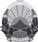 РЕПУБЛИКА МАКЕДОНИЈА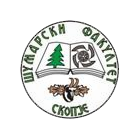 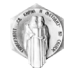 Решениеза прием на кандидати во втор уписен рок на насоката ШумарствоI Редовни студенти во државна квотаII Вонредни студентиПОУКА: Кандидатите имаат право на приговор во рок од 24 часа од денот на објавувавњето.Конкурсна комисија:Датум: 12.09.2013 						      доц. д-р Здравко Трајановпроф. д-р Македонка Стојановскапроф. д-р Николчо ВелковскиПриемен бројБрој на електронска пријаваПоени22/Ш1918083,56318/Ш1890173,812/Ш1886865,86227/Ш1939063,02805/Ш1893762,60824/Ш1847054,44926/Ш1868652,47216/Ш1890451,57832/Ш1947348,111/Ш1827142,15110/Ш1801440,846Приемен бр.Број на електронска пријаваПоени31/ш1947878,11130/ш1945475,1325/ш1920442,367